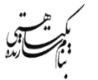           کارشناس بررسی و کنترل صدور پروانه  اشتغال بکار    1تقاضای کتبی با مشخص نمودن اعضای هیأت مدیره  به سرپرست اداره کل راه و شهرسازی و دبیر انجمن صنفی کارفرمایی سازندگان  مسکن و ساختمان خراسان جنوبی به همراه اعلام آدرس دقیق، کدپستی و کد رهگیری دارایی و شماره تماس ثابت و همراه1دو قطعه عکس 4*6 مدیر عامل1تصویر شناسنامه،کارت ملی، مدرک تحصیلی و کارت پایان خدمت  امتیاز آوران ممهور به مهر و امضا شرکت1تصویر لیست بیمه تأمین اجتماعی امتیازآوران به تفکیک کارگاه و بصورت عددی ممهور به مهر و امضا سازنده1تصویر پروانه امتیازآوران دارای اعتبار ممهور به مهر شرکت1تصویر اجاره نامه محضری یا سند مالکیت دفتر شرکت1تصویر برابر اصل آخرین آگهی تغییرات دارای اعتبار و قید اسامی امتیازآوران در هیأت مدیره1تصویر برابر اصل آگهی تاسیس و روزنامه ثبتی شرکت1تصویر برابر اصل اظهارنامه ثبتی شرکت1تصویر اساسنامه مهمور به مهر و امضا شرکت1قرارداد سه ساله همکاری با کاردان ؛ معمار تجربی یا شاغل امتیازآور1ارائه نامه های اعلام آدرس – تجهیزات و آخرین تغیرات در خواستی راه و شهرسازی با سر برگ شرکت1ارائه تعهد محضری امتیازآوران در دفتر اسناد رسمی2جوابیه نامه های استعلام امتیاز آوران از بیمه سلامت و بیمه نیروهای مسلح2جوابیه نامه های استعلام از نظام مهندسی و نظام کاردانی استان (اعلام وضعیت کاری و شماره عضویت حقوقی)3واریز فیش در "سامانه  پاتمک" ممهور به مهر و امضا شرکت  و بارگزاری و ثبت مدارک در "سامانه  سپامک" 4ارائه تصویر پروانه اشتغال بکار صادر شده در سیستم سپامک به انضمام مدارک بارگزاری شده داخل زونکن 4سانتی آبی رنگ به دفتر انجمن4دریافت فاکتور حق ورودی و حق عضویت سالانه انجمن (واحد مالی )